The Marshall Home Fund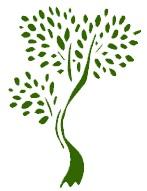 120 Mt. Auburn StreetWatertown, MA 02472www.marshallhomefund.orgGuidelines for Marshall Home Fund Program Grants: 2024
1. Grants will be made to public agencies, city departments, and private not for profit organizations to assist in funding programs and services that directly benefit Watertown residents aged 55 and older.2. The Marshall Home Fund (MHF) will consider requests for grants of up to $10,000.

3. MHF encourages community organizations to work collaboratively to develop joint programs. 4. MHF also supports organizations to seek funding for programs from multiple sources.
   
5. Marshall Home Fund supports efforts to make Watertown an Age Friendly Community. According to the World Health Organization and the AARP, Age Friendly Communities are places where older adults can live healthy active lives and receive appropriate support when needed. Applicants are encouraged to consider the following aspects of age-friendly communities when developing their program proposals: Community and health services: Quality, affordable health, mental health, and social services for all older adults. Social participation: A variety of affordable, engaging, and fun social activities. Housing:  Affordable, safe, accessible housing options for all. Transportation: A variety of safe and affordable alternatives to driving one’s own car exist and are supported.Respect/ Inclusion:  Diverse groups of older adults are engaged, welcomed, included, and integrated into the community.Work and civic engagement: Opportunities for paid and volunteer work or other forms of civic engagement. Communication and information:  Use of various means—electronic, print, in-person, etc.—to let people know what’s going on in the community.Outdoor spaces and buildings:  Accessible indoor and outdoor public places which encourage people to gather and interact with each other. Other Considerations for Accessible Projects: While proposals for a range of programs are welcome, the fund has a continuing interest in program applications which include innovative ways to engage with older adults who may need to or prefer to participate from home.Requirements for Program Grants
Application processApplications are available the Grants Page of the MFH website: www.marshallhomefund.org. 
Download and complete the Program Grant Application Form and submit it electronically, together with a proposed budget showing your expenses and projected sources of other supportive funds to:
 Info@marshallhomefund.org. Proposals may be submitted either as a Word or PDF document. 
Applications for program grants are due no later than March 26, 2024, at 5:00 PM for grants for the Spring 2024 Funding Cycle, or as noted on any subsequent RFPs issued within the calendar year.Fiscal requirements and evaluationThe Marshall Home Fund reserves the right, at its sole discretion, to request that any unspent balance of funds received from the Marshall Home Fund be returned to the Marshall Home Fund.
All 2024 grantees who are applying for a 2024 grant must submit the evaluation of their 2023 program by March 26, 2024 (i.e., the 2024 grant application due date).Grantees NOT intending to apply for a new grant must submit an evaluation report of their project by the anticipated project ending date or twelve (12) months after receiving funding for your project, whichever comes first. Evaluation forms are available from info@MarshallHomeFund.orgCommunication with MHF To help the MHF better promote the accomplishments of its grantees: Grantees will receive at least one site visit per year from representatives of the MHF board and staff, to be scheduled at the grantee’s convenience. Grantees will be expected to let the board and staff know about upcoming programs, events etc. being funded with their MHF grant. Additional Information about Program Grants 
   
Grant awards will be made to fund projects for a twelve (12) month period, which may begin at any time during the calendar year. Previous grant recipients may reapply for future funding. However, the receipt of Marshall Home Fund funding in one year does not guarantee that ongoing grants will be made for the same program in future funding cycles. Questions? Contact Betty J. Ruth, MHF Administrator at admin@marshallhomefund.org 